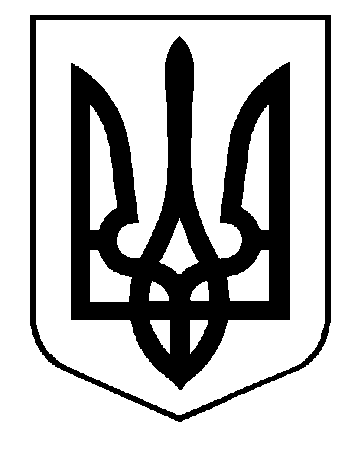 МІНІСТЕРСТВО ОСВІТИ І НАУКИ УКРАЇНИН А К А Зм. Київ     24.06.2014        					№ 750Про надання навчальній літературігрифів Міністерства освіти і науки України	Відповідно до пунктів 1.7, 1.8 Порядку надання навчальній літературі, засобам навчання і навчальному обладнанню грифів та свідоцтвМіністерства освіти і наукиУкраїни, затвердженого наказом Міністерства освіти і науки України від 17 червня 2008 р. № 537 та зареєстрованого в Міністерстві юстиції України 10 липня 2008 р. за № 628/15319, та з метою реалізації рішення колегії Міністерства освіти і науки України від 29.05.2014 (протокол № 3/3-19) «Про надання грифів Міністерства освіти і науки України навчальній літературі для дошкільних та загальноосвітніх навчальних закладів»НАКАЗУЮ:Надати гриф:1) «Затверджено Міністерством освіти і науки України»навчальнимпрограмам згідно з переліком, наведеним у додатку 1;2) «Рекомендовано Міністерством освіти і науки України»навчальнійлітературі згідно з переліком, наведеним у додатку 2.2. Контроль за виконанням цього наказу покласти на заступника МіністраПолянського П. Б.Міністр										    С. М. КвітДодаток 1до наказу Міністерства освіти і науки 24.06.2014 № 750Перелік навчальних програм, яким надається гриф «Затверджено Міністерством освіти і науки України»Програма з трудового навчання «Декоративно-ужиткове мистецтво» для 5-9 класів спеціальних загальноосвітніх навчальних закладів для розумово відсталих дітей (укл. Гаврюш В. О.).Комплект навчальних програм для підготовчого, 1-4 класів спеціальних загальноосвітніх навчальних закладів для дітей з тяжкими порушеннями мовлення: «Українська мова», «Літературне читання», «Іноземна мова (англійська)», «Математика», «Образотворче мистецтво», «Музичне мистецтво», «Трудове навчання», «Сходинки до інформатики», «Природознавство», «Я у світі», «Основи здоров’я», «Фізична культура» (за ред. ДанілавічютєЕ.А.).Комплект навчальних програм для 5-х класів спеціальних загальноосвітніх навчальних закладів для дітей з тяжкими порушеннями мовлення: «Українська мова», «Українська література», «Іноземна мова (англійська)», «Світова література», «Історія України», «Математика», «Природознавство», «Образотворче мистецтво», «Інформатика», «Трудове навчання», «Основи здоров’я», «Фізична культура» (за ред. Данілавічютє Е. А).Комплект навчальних програм для підготовчого, 1-4 класів спеціальних загальноосвітніх навчальних закладів для розумово відсталих дітей: «Українська мова», «Математика», «Природознавство», «Я у світі», «Фізична культура», «Основи здоров’я», «Трудове навчання», «Музичне мистецтво», «Образотворче мистецтво», «Соціально-побутове орієнтування» (за ред. МакарчукН.О.).Комплект навчальних програм для 5-х класів спеціальних загальноосвітніх навчальних закладів для розумово відсталих дітей: «Українська мова», «Українська література», «Я у світі», «Математика», «Природознавство», «Музичне мистецтво», «Образотворче мистецтво», «Трудове навчання», «Інформатика», «Основи здоров’я», «Фізична культура», «Соціально-побутове орієнтування» (за ред. Макарчук Н.О.).Комплект навчальних програм для підготовчого, 1-4 класів спеціальних загальноосвітніх навчальних закладів для дітей з порушеннями опорно-рухового апарату: «Українська мова», «Літературне читання», «Іноземна мова», «Математика», «Природознавство», «Я у світі», «Фізична культура», «Основи здоров’я», «Трудове навчання», «Сходинки до інформатики», «Музичне мистецтво», «Образотворче мистецтво» (за ред. ЧеборарьовоїО.В.).Комплект навчальних програм для 5-х класів спеціальних загальноосвітніх навчальних закладів для дітей з порушеннями опорно-рухового апарату: «Українська мова», «Українська література», «Іноземна мова», «Світова література», «Історія України», «Математика», «Природознавство «Музичне мистецтво», «Образотворче мистецтво», «Трудове навчання», «Інформатика», «Основи здоров’я», «Фізична культура» (за ред. ЧеборарьовоїО.В.).Комплект навчальних програм для підготовчого, 1-4 класів спеціальних загальноосвітніх навчальних закладів для глухих дітей: «Українська мова», «Українська жестова мова», «Літературне читання», «Математика», «Природознавство», «Я у світі», «Фізична культура», «Основи здоров’я», «Предметно-практичне навчання», «Сходинки до інформатики», «Образотворче мистецтво» (за ред. ЖукВ.В.).Комплект навчальних програм для 5-х класів спеціальних загальноосвітніх навчальних закладів для глухих дітей: «Українська мова», «Українська література», «Українська жестова мова», «Іноземна мова», «Світова література», «Історія України», «Математика», «Природознавство», «Образотворче мистецтво», «Трудове навчання», «Інформатика», «Основи здоров’я», «Фізична культура» (за ред. ЖукВ.В.).Комплект навчальних програм для підготовчого, 1-4 класів спеціальних загальноосвітніх навчальних закладів для дітей зі зниженим слухом: «Українська мова», «Українська жестова мова», «Літературне читання», «Математика», «Природознавство», «Я у світі», «Фізична культура», «Основи здоров’я», «Трудове навчання», «Сходинки до інформатики», «Образотворче мистецтво» (за ред. ЖукВ.В.).Комплект навчальних програм для 5-х класів спеціальних загальноосвітніх навчальних закладів для дітей зі зниженим слухом: «Українська мова», «Українська література», «Українська жестова мова», «Іноземна мова», «Світова література», «Історія України», «Математика»,«Природознавство», «Музичне мистецтво», «Образотворче мистецтво», «Трудове навчання», «Інформатика», «Основи здоров’я», «Фізична культура» (за ред. ЖукВ. В.).Комплект навчальних програм для підготовчого, 1-4 класів спеціальних загальноосвітніх навчальних закладів для дітей сліпих та зі зниженим зором: «Українська мова», «Літературне читання», «Іноземна мова», «Математика», «Природознавство», «Я у світі», «Фізична культура для сліпих дітей», «Фізична культура для дітей зі зниженим зором», «Основи здоров’я», «Трудове навчання», «Сходинки до інформатики», «Образотворче мистецтво», «Рельєфне малювання», «Музичне мистецтво» (за ред. ГудимІ. М.).Комплект навчальних програм для 5-х класів спеціальних загальноосвітніх навчальних закладів для дітей сліпих та зі зниженим зором: «Українська мова», «Українська література», «Іноземна мова», «Світова література», «Історія України», «Математика», «Природознавство», «Музичне мистецтво», «Образотворче мистецтво», «Рельєфне малювання», «Трудове навчання», «Інформатика», «Основи здоров’я», «Фізична культура» (за ред. ГудимІ. М.).Комплект навчальних програм для підготовчого, 1-4 класів спеціальних загальноосвітніх навчальних закладів для дітей із затримкою психічного розвитку: «Українська мова», «Літературне читання», «Іноземна мова (англійська)», «Математика», «Природознавство», «Я у світі»,  «Образотворче мистецтво», «Фізична культура», «Основи здоров’я», «Трудове навчання», «Сходинки до інформатики», «Музичне мистецтво» (за ред. СакТ. В.).Комплект навчальних програм для 5-х спеціальних загальноосвітніх навчальних закладів для дітей із затримкою психічного розвитку: «Українська мова», «Українська література», «Іноземна мова», «Світова література», «Історія України», «Математика», «Природознавство», «Музичне мистецтво», «Образотворче мистецтво», «Трудове навчання», «Інформатика», «Основи здоров’я», «Фізична культура» (за ред. СакТ. В.).Українська мова для 8-9 класів з поглибленим вивченням української мови у загальноосвітніх навчальних закладах (класах) з навчанням угорською мовою (укл. Гнаткович Т. Д., Лукач А. Ю.).Українська мова для 5-9 класів з поглибленим вивченням української мови у загальноосвітніх навчальних закладах (класах) з навчанням угорською мовою (укл. Гнаткович Т. Д., Лукач А. Ю.).Українська мова для 8-9 класів з поглибленим вивченням української мови у загальноосвітніх навчальних закладах (класах) з навчанням румунською мовою (укл. Кошкіна Ж.О., Бабич Н.Д., Фонарюк Т.І., Тодорюк С. С.).Новогрецька мова для 1-4 класів загальноосвітніх навчальних закладів з навчанням українською або російською мовами (укл. Сагірова Л.Л., Кіор Т. М., Никишова В. В.).Новогрецька мова для 1-4 класів спеціалізованих навчальних закладів з поглибленим вивченням новогрецької мови (укл. Сагірова Л.Л., Кіор Т. М., Никишова В. В.).Новогрецька мова для 5-9 класів загальноосвітніх навчальних закладів з навчанням українською або російською мовами (друга іноземна мова) (укл. Сагірова Л.Л., Кіор Т.М., Никишова В. В.).Новогрецька мова для 5-9 класів спеціалізованих навчальних закладів з поглибленим вивченням новогрецької мови (укл. Сагірова Л.Л., Кіор Т. М., Никишова В. В.).Мова іврит для 1-4 класів спеціалізованих шкіл із поглибленим вивченням іноземних мов (укл. Яковлева О.М., Лернер Т. Г., Журавицькі С. М.).Мова іврит для 5-9 класів загальноосвітніх навчальних закладів (друга іноземна мова) (укл. Яковлева О. М., Лернер Т. Г., Журавицькі С. М.).Мова іврит для 5-9 класів спеціалізованих шкіл із поглибленим вивченням іноземних мов (укл. Яковлева О. М., Лернер Т. Г., Журавицькі С. М.).Угорська мова для 5-9 класів загальноосвітніх навчальних закладів (друга іноземна мова) (авт.Берегсасі А.Ф., Браун Є. Л., Черничко С. С.).Румунська мова для 5-9 класів загальноосвітніх навчальних закладів (друга іноземна мова) (укл. Говорнян Л.С., Попа М. К., Бурла О. К.).Фізична культура для 5-9 класів загальноосвітніх навчальних закладів. Варіативний модуль «Флорбол» (авт. Гончаренко В. І., Чемелюх О. В.).Фізична культура для 5-9 класів загальноосвітніх навчальних закладів. Варіативний модуль «Фехтування» (авт.Азарченков П. М., Рапиця О. М.,Карпинець М. В., Чейпеш А. П.).Фізична культура для 10-11 класів загальноосвітніх навчальних закладів. Варіативний модуль «Фехтування» (авт.Азарченков П. М., Рапиця О. М., Карпинець М. В., Чейпеш А. П.).Фізична культура для 10-11 класів загальноосвітніх навчальних закладів. Варіативний модуль «Атлетичне багатоборство» (авт.Подгурський С. Е.).Навчальна програма для профільного навчання учнів 10-11 загальноосвітніх навчальних закладів та міжшкільних навчально-виробничих комбінатів, спеціалізація «Електротехніка», технологічний профіль (методичне об’єднання вчителів Новояворівського міжшкільного навчально-виробничого комбінату).Навчальна програма технологічного профілю освітньої галузі «Технологія» інженерно-технічного спрямування за спеціалізацією «Технічна та компʼютерна графіка» для учнів 10-11 класів загальноосвітніх навчальних закладів (авт. СидоренкоВ. К., Бойко В. А., Чемшит В. Г.).Виконуючий обов’язки директора Інституту інноваційних технологій і змісту освіти 					 К. М. ЛевківськийДодаток 2до наказу Міністерства освіти і науки 24.06.2014 № 750Перелік навчальної літератури для дошкільних та загальноосвітніх навчальних закладів, якій надаєтьсягриф «Рекомендовано Міністерством освіти і науки України»Програма розвитку дитини дошкільного віку «Я у Світі» (нова редакція) (науковий керівник Кононко О. Л., авт. Аксьонова О. П., Плохій З. П., Поніманська Т. І. та ін.).Комплексна альтернативна освітня програма «Стежина» для дошкільних навчальних закладів, що працюють за вальдорфською педагогікою (авт.Гончаренко А. М., Дятленко Н. М.).Програма розвитку дітей від пренатального періоду до трьох років «Оберіг» (наук. кер. Богуш А. М.).Навчальна програма «Літературне читання для 2-4 класів загальноосвітніх навчальних закладів з навчанням українською мовою, що працюють за освітньою системою розвивального навчання Д. Б. Ельконіна – В. В. Давидова» (авт. Воскресенська Н. О., Цепова І. В., Воскресенська К. О.).Комплекс програм з української мови як іноземної, які розроблено відповідно до різних рівнів володіння європейськими мовами: А1 – Початковий рівень, А2 – Базовий рівень; В1 – I середній рівень, В2 – II середній рівень; С1 – Професійний рівень» (укл. Ніколаєва Н. С., Бондарєва Н. О., Дем’янюк А. А., Овдіюк В. В., Самусенко О. М., Шевченко М. В., Якубовська М. Ю.).Навчальна програма курсу «Психолого-педагогічна робота з аутентичними дітьми» (авт. Шеремет М. К., Шульженко Д. І., Островська К. О.).Програма підвищення кваліфікації керівних, педагогічних та науково-педагогічних працівників навчальних закладів з курсу «Психолого-педагогічна допомога дітям з аутизмом» (авт. Скрипник Т. В.).Загальноосвітній стандарт з української мови як іноземної (рівні А1, А2, В1, В2, С1) (укл. Ніколаєва Н. С., Бондарєва Н. О., Дем’янюк А. А., Шевченко М. В., Овдіюк В. В., Якубовська М. Ю.).«Буквар» підручник для загальноосвітніх навчальних закладів (авт.Чумарна М. І.).«Основи здоров’я. 1 клас»підручник для загальноосвітніх навчальних закладів (авт.Будна Н. О., Жирська Г. Я., Кікінеджі О. М.).«EnglishTime. Англійська мова. 1 клас» підручник для загальноосвітніх навчальних закладів (авт. Пахомова Т. Г.).«Математика. 1 клас» підручник для загальноосвітніх навчальних закладів (авт.Будна Н. О., Беденко М. В.).«Математика (з додатковими темами). 1 клас» підручник для загальноосвітніх навчальних закладів (авт.Будна Н. О., Беденко М.В.).«Українська мова. 2 клас» (у двох частинах) підручник для загальноосвітніх навчальних закладів (авт.Варзацька Л. О., Трохименко Т. О.).«EnglishTime. Англійська мова. 2 клас» підручник для загальноосвітніх навчальних закладів (авт.Пахомова Т. Г.).«DeutschmitLeoundLina» Німецька мова. 2 клас» підручник для загальноосвітніх навчальних закладів (авт.Басай Н. П.).«Основи здоров’я. 2 клас»підручник для загальноосвітніх навчальних закладів (авт.Жаркова І. І., Коненко Л. Б., Мечник Л. А.).«Музичне мистецтво. 2 клас»підручник для загальноосвітніх навчальних закладів (авт.Ростовський О. Я., Островський В. М., Сидір М. В.).«DiveintoEnglish. 2 клас» підручник для загальноосвітніх навчальних закладів (авт.Буренко В. М., Басіна А. В.).«Українська мова. 2 клас» (у двох частинах) підручник для загальноосвітніх навчальних закладів, що працюють за системою розвивального навчання Д. Б. Ельконіна – В. В. Давидова (авт.Ломакович С. В.,           Тимченко Л. І.).«Навчаємось читати» підручник для 2 класу загальноосвітніх навчальних закладів, які працюють за освітньою системою розвивального навчання Д. Б. Ельконіна – В. В. Давидова(авт.Воскресенська Н. О., Цепова І. В., Воскресенська К. О.).«Навчаємось читати» підручник для 3 класу загальноосвітніх навчальних закладів, які працюють за освітньою системою розвивального навчання Д. Б. Ельконіна – В. В. Давидова (авт.Воскресенська Н. О., Цепова І. В., Воскресенська К. О.).«Навчаємось читати» підручник для 4 класу загальноосвітніх навчальних закладів, які працюють за освітньою системою розвивального навчання Д. Б. Ельконіна – В. В. Давидова (авт.Воскресенська Н. О., Цепова І. В., Воскресенська К. О.).«Математика. 5 клас» підручник для загальноосвітніх навчальних закладів (авт.Возняк Г. М., Литвиненко Г. М., Мальований Ю. І.).«Математика. 5 клас» підручник для загальноосвітніх навчальних закладів (авт.Янченко Г. М., Кравчук В. Р.).«Російська мова (5-й рік навчання) для загальноосвітніх навчальних закладів з навчанням українською мовою. 5 клас» підручник для загальноосвітніх навчальних закладів (авт.Баландіна Н. Ф., Дегтярьова К. В., Лебеденко С. О.).«EnjoyEnglish. Англійська мова (5-й навчання). 5 клас» підручник для загальноосвітніх навчальних закладів (авт.Пахомова Т.Г.).«Новогрецька мова. 6 клас» підручник для загальноосвітніх навчальних закладів (авт.Добра О.М., Кіор Т.М., Никишова В. В.).«EnjoyEnglish. Англійська мова (6-й рік навчання). 6 клас» підручник для загальноосвітніх навчальних закладів (авт.Пахомова Т. Г.).«Parallelen 6. Німецька мова (2-й рік навчання). 6 клас» підручник для загальноосвітніх навчальних закладів (авт.Басай Н. П.).«Географія. 6 клас» підручник для загальноосвітніх навчальних закладів (авт.Топузов О. М., Надтока О. Ф., Назаренко Т. Г., Вішнікіна Л. П., Шуканова А. А.).«Алгебра. 8 клас» підручник для загальноосвітніх навчальних закладів (класів) з поглибленим вивченням математики (авт.Мерзляк А. Г., Полонський В. Б., Якір М. С.).«Геометрія. 8 клас» підручник для загальноосвітніх навчальних закладів (авт.Мерзляк А. Г., Полонський В. Б., Якір М. С.).«Геометрія. 8 клас» підручник для загальноосвітніх навчальних закладів (класів) з поглибленим вивченням математики (авт.Мерзляк А. Г., Полонський В. Б., Якір М. С.).«Геометрія. 9 клас» підручник для загальноосвітніх навчальних закладів (класів) з поглибленим вивченням математики (авт.Мерзляк А. Г., Полонський В. Б., Якір М. С.).«Алгебра. 9 клас» підручник для загальноосвітніх навчальних закладів (класів) з поглибленим вивченням математики (авт.Мерзляк А. Г., Полонський В. Б., Якір М. С.).«Алгебра і початки аналізу. 10 клас. Академічний рівень» підручник для загальноосвітніх навчальних закладів (авт.Афанасьєва О. М., Бродський Я. С., Павлов О. Л., Сліпенко А. К.).«Фінансова грамотність» підручник для загальноосвітніх навчальних закладів (колектив авторів за загальною редакцією доктора економічних наук, професора Смовженко Т. С.).«Медіапсихологія: основи рефлексивного підходу» підручник для слухачів системи післядипломної педагогічної освіти (авт. Найдьонова Л. А.).Енциклопедія для дітей старшого дошкільного віку «У світі прекрасного» (автори-укладачі Бадер С. О., Гавриш Н. В., Саприкіна О. В.,           Стаєнна О. О.).Енциклопедія для дітей старшого дошкільного віку «Пізнавальний калейдоскоп» (автори-укладачі Бадер С. О., Гавриш Н. В., Саприкіна О. В., Стаєнна О. О.).Альбом для ігор з дітьми 5-6 років «Мелодії кольорових звуків. Фонетико-фонематична компетентність дошкільника» (авт.Рібцун Ю. В.).Навчально-методичний посібник «Логопедична скарбничка. Збірка мовленнєвих вправ для виховання у дітей правильної вимови звуків» (авт. Пінчук Ю. В., Циба Л. Л.).Навчальний посібник «Учимся правильно читать. Букварик» для дітей з особливими освітніми потребами (авт.Малярчук А. Я., Вавіна Л. С.).Навчальний посібник «Вчимося правильно читати. Букварик» для дітей з особливими освітніми потребами (авт.Малярчук А. Я., Вавіна Л. С.).Навчально-методичний посібник «Особлива дитина. Епілепсія. Виходимо з тіні» (авт.Колупаєва А. А., Мартинюк В. Ю., Марцинковський І. А., Федоренко О. Ф.).Навчально-наочний посібник «Логопедичний альбом» (авт.Федорович Л.О.).Навчально-методичний посібник «Звукові намистинки. Мовленнєва полі компетентність дошкільника» (авт.Рібцун Ю.В.).Післямова та коментарі до тому серії «Шкільна бібліотека» «Некрасов В. «В окопах Сталинграда» (російською мовою) (авт.Скубачевська Л. О.).Післямова та коментарі до тому серії «Шкільна бібліотека» «Чехов А. «Три сестры. Дядя Ваня. Рассказы» (російською мовою) (авт.Скубачевська Л. О.).Коментарі до тому серії «Шкільна бібліотека» «Бунин И. «ЖизньАрсеньева» (російською мовою) (авт.Вакуленко Л. І.).Виконуючий обов’язки директора Інституту інноваційних технологій і змісту освіти 								К. М. Левківський